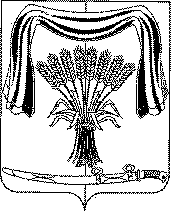 Заключениепо результатам экспертно-аналитического мероприятия«Внешняя проверка годового отчета об исполнении бюджетаПокровского сельского поселения Новопокровского районаза 2015 год»от 08 апреля 2016 года						  			№01-15/07Основание для проведения мероприятияст.ст.157, 264.4 Бюджетного кодекса Российской Федерации (далее – БК РФ)ст.9 Федерального закона от 07.02.2011 №6-ФЗ «Об общих принципах организации и деятельности контрольно-счетных органов субъектов Российской Федерации и муниципальных образований»ст.77 Устава Покровского сельского поселения Новопокровского района, утвержденного решением Совета Покровского сельского поселения Новопокровского района от 26.05.2015 №38 (далее – Устав Поселения)ст.29 Положения о бюджетном процессе в Покровском сельском поселении, утвержденного решением Совета Покровского сельского поселения Новопокровского района от 20.10.2014 №6 (далее – Положение о бюджетном процессе)ст.8 Положения о Контрольно-счетной палате муниципального образования Новопокровский район, утвержденного решением Совета муниципального образования Новопокровский район от 19.01.2012 №164 (далее – Положение о КСП)п.3.1.8 плана работы Контрольно-счетной палаты муниципального образования Новопокровский район на 2016 год, утвержденного приказом Контрольно-счетной палаты муниципального образования Новопокровский район от 04.12.2015 №40Цель мероприятияустановление законности, степени полноты и достоверности представленной бюджетной отчетности, а также представленных в составе проекта решения Совета Покровского сельского поселения Новопокровского района «Об утверждении годового отчета об исполнении бюджета Покровского сельского поселения Новопокровского района за 2015 год» документов и материалов соответствие порядка ведения бюджетного учета законодательству Российской Федерации установление достоверности бюджетной отчетности главных администраторов бюджетных средствустановление соответствия фактического исполнения бюджета его плановым назначениям, установленным решением о местном бюджете на 2015 годвыработка рекомендаций по повышению эффективности управления муниципальными финансами и муниципальным имуществомподготовка заключения на годовой отчет об исполнении местного бюджетаПредмет мероприятиягодовой отчет об исполнении бюджета Покровского сельского поселения Новопокровского района за 2015 годгодовая бухгалтерская и бюджетная отчетность главных администраторов бюджетных средств, дополнительные материалы, документы и пояснения к нимОбъект мероприятияГлавные распорядители бюджетных средств, главные администраторы доходов бюджета, главные администраторы источников финансирования дефицита бюджетаОтветственные исполнителиПредседатель Контрольно-счетной палаты муниципального образования Новопокровский район Е.В. Немальцина, аудитор Контрольно-счетной палаты муниципального образования Новопокровский район Д.А. ХохловаАнализируемый период: с 01.01.2015 по 31.12.2015Сроки проведения мероприятия: с 15.03.2016 по 08.04.2016Результаты мероприятия:Общие положенияНастоящее заключение подготовлено в соответствии со Стандартом финансового контроля (годовой отчет) «Проведение внешней проверки годового отчета об исполнении местного бюджета совместно с проверкой достоверности годовой бюджетной отчетности главных администраторов бюджетных средств», утвержденным приказом Контрольно-счетной палаты муниципального образования Новопокровский район от 22.02.2013 №6. Для подготовки заключения о результатах внешней проверки годового отчета об исполнении местного бюджета использовалась информация, представленная администрацией Покровского сельского поселения Новопокровского района на основании запросов Контрольно-счетной палаты муниципального образования Новопокровский район (далее – Контрольно-счетная палата), материалы проведенных контрольных и экспертно-аналитических мероприятий. Учитывая кадровое обеспечение Контрольно-счетной палаты, внешняя проверка годового отчета об исполнении бюджета Поселения проводилась выборочным методом путем отбора отдельных элементов.В ходе внешней проверки годового отчета об исполнении местного бюджета проанализированы нормативные правовые акты, регулирующие бюджетный процесс в Покровском сельском поселении Новопокровского района (далее – Поселение), в том числе по формированию и исполнению местного бюджета в анализируемом периоде, а также бюджетная отчетность главных администраторов доходов и источников финансирования дефицита местного бюджета, главных распорядителей средств местного бюджета.В Поселении порядок предоставления, рассмотрения и проведения внешней проверки годового отчета об исполнении бюджета Поселения (далее – местный бюджет) установлен главой 7 Положения о бюджетном процессе.Согласно вышеуказанной главы, внешняя проверка годового отчета об исполнении местного бюджета осуществляется органом муниципального финансового контроля.Отчет об исполнении местного бюджета за 2015 год с пояснительной запиской и дополнительными материалами поступил в Контрольно-счетную палату 15.03.2016. Кроме того, представлены в полном объеме документы и материалы, перечень которых установлен ст. 264.2 БК РФ, ст. 30 Положения о бюджетном процессе.Бюджетный процесс в Поселении в 2015 году основывался на положениях БК РФ, бюджетного законодательства Краснодарского края, Устава Поселения, а также Положения о бюджетном процессе.Утверждение местного бюджета на 2015 год обеспечено до начала финансового года. Предельные значения его параметров, установленные ст. 184.1 БК РФ, соблюдены. Первоначально местный бюджет на 2015 год был утвержден по доходам в сумме 10299,2 тыс.руб., по расходам в сумме 10299,2 тыс.руб. с дефицитом (профицитом) бюджета 0,0 тыс.руб., источники финансирования дефицита бюджета утверждены в соответствии со ст. 92 БК РФ.Изменения и дополнения в местный бюджет в 2015 году вносились решениями Совета Поселения 8 раз и в основном были связаны с перераспределением бюджетных ассигнований и увеличением безвозмездных поступлений и объема налоговых и неналоговых доходов. Последняя корректировка параметров местного бюджета принята решением Совета Поселения от 01.12.2015 №51 «О внесении изменений в решение Совета Покровского сельского поселения Новопокровского района от 05.12.2014 №17 «О бюджете Покровского сельского поселения Новопокровского района на 2015 год» (далее - решение Совета Поселения от 01.12.2015 №51 (окончательная редакция).В результате внесенных изменений и дополнений в местный бюджет доходная часть местного бюджета по сравнению с первоначальными значениями была увеличена на 28,6% и составила 13246,7 тыс.руб., расходная часть была увеличена на 56,6% и составила 16125,2 тыс.руб., плановый дефицит сложился в размере 2878,5 тыс.руб. Источники финансирования дефицита бюджета в течение отчетного периода не изменялись, их объем соответствовал размеру дефицита бюджета.Муниципальный долг местного бюджета по состоянию на 01.01.2016 составил 0,0 тыс.руб. Верхний предел долговых обязательств по итогам исполнения местного бюджета не превысил предельного значения, установленного п.3 ст.107 БК РФ. В течение 2015 года администрацией Поселения муниципальные гарантии и кредиты не предоставлялись.Остатки целевых средств краевого бюджета по состоянию на 01.01.2016 в местном бюджете составили 8,5 тыс.руб. (субсидии органам местного самоуправления в целях поэтапного повышения уровня средней заработной платы работников муниципальных учреждений до средней заработной платы по Краснодарскому краю).В 2015 году в Поселении реализовывались 7 муниципальных программ, общее бюджетное финансирование по которым составило 12110,1 тыс.руб. Результаты внешней проверкигодовой бюджетной отчетности главных администраторовбюджетных средствРешением Совета Поселения от 05.12.2014 №17 «О бюджете Покровского сельского поселения Новопокровского района на 2015 год» главным администратором доходов и источников финансирования дефицита местного бюджета, главным распорядителем средств местного бюджета (далее - ГАБС) утверждена администрация Поселения.Цель внешней проверки бюджетной и бухгалтерской отчетности ГАБС заключалась в том, чтобы на основе проведенных контрольных процедур выразить мнение в отношении полноты годовой бюджетной отчетности ГАБС, исполнения в отчетном году ГАБС решения о бюджете в части объема и структуры доходов и иных платежей в бюджет и в части объема и структуры расходов бюджета. Внешняя проверка включала в себя арифметическую проверку, проверку контрольных соотношений между показателями бюджетной отчетности ГАБС, соотношение показателей Главной книги (ф.0504072) и представленной годовой отчетности, а также оценку бюджетной отчетности. Проведенная в соответствии с требованиями ст.264.4 БК РФ внешняя проверка бюджетной отчетности показала следующее.Бюджетная отчетность в соответствии с требованиями ст.264.1 БК РФ включает:1) отчет об исполнении бюджета;2) баланс исполнения бюджета;3) отчет о финансовых результатах деятельности; 4) отчет о движении денежных средств;5) пояснительную записку.Представленные для проведения внешней проверки формы отчетности в целом сформированы в соответствии с требованиями Инструкции о порядке составления и предоставления годовой, квартальной и месячной отчетности об исполнении бюджетов бюджетной системы Российской Федерации, утвержденной приказом Минфина РФ от 28.12.2010 №191н (далее – Инструкция №191н).Плановые показатели, указанные в отчетности ГАБС, в целом соответствуют показателям утвержденного местного бюджета с учетом изменений, внесенных в ходе исполнения местного бюджета. Проверка показала, что бюджетная отчетность ГАБС в целом объективно отражает фактическое исполнение местного бюджета и результаты финансовой деятельности ГАБС за отчетный период.В ходе проверки нарушений не установлено.Представленная для внешней проверки годовая бухгалтерская отчетность Поселения в целом достоверно отражает во всех существенных отношениях финансовое положение Поселения на 01.01.2016 и результаты финансово-хозяйственной деятельности Поселения за период с 01.01.2015 по 31.12.2015 включительно. Необходимо отметить, что по результатам проведения проверки отчетности установлено снижение кредиторской задолженности. Так, значение кредиторской задолженности (расчеты по принятым обязательствам) по состоянию на 01.01.2015 составляло 390,9 тыс.руб., при этом соответствующее значение по состоянию на 01.01.2016 – 384,3 тыс.руб. Просроченная кредиторская задолженность, согласно ф.0503169, отсутствует. По состоянию на 01.01.2016 дебиторская задолженность (расчеты по выданным авансам) составила 50,1 тыс.руб., при этом соответствующее значение по состоянию на 01.01.2015 – 24,3 тыс.руб. (+25,8 тыс.руб.). Анализ исполнения текстовых статей решения о местном бюджете Направленный в адрес Контрольно-счетной палаты годовой отчет об исполнении местного бюджета за 2015 год (включая приложения) содержит информацию об уточненных основных характеристиках местного бюджета на 2015 год, которые соответствуют параметрам, утвержденным Решением Совета Поселения от 01.12.2015 №51 (окончательная редакция). Основные характеристики местного бюджетаТаблица №1Основные параметры исполнения местного бюджетаДиаграмма №1Исполнение доходной части местного бюджета Структура доходной части местного бюджета состоит из двух блоков: собственные доходы и безвозмездные поступления от других уровней бюджетов бюджетной системы Российской Федерации. Собственные доходы, в свою очередь, подразделяются на налоговые и неналоговые доходы.Структура доходов местного бюджетаДиаграмма №2В целях объективной оценки показателей исполнения местного бюджета за 2015 год данные годового отчета сопоставлялись с уточненными плановыми показателями (сводная бюджетная роспись) и показателями исполнения местного бюджета за 2014 год.Решением Совета Поселения от 01.12.2015 №51 (окончательная редакция) утвержден объем доходов на 2015 год в сумме 13246,7 тыс.руб., фактическое исполнение составило 13464,2 тыс.руб., что на 217,5 тыс.руб. (+1,6%) выше утвержденного показателя. В 2015 году доля собственных доходов в общем объеме доходов уменьшилась: удельный вес налоговых и неналоговых доходов составил 80,0%, безвозмездных поступлений – 20,0% (в 2014 году: 85,5% и 14,5% соответственно). Из вышеуказанного следует, что в отчетном периоде финансовые ресурсы Поселения стали в большей степени зависеть от финансовой помощи субъекта РФ.Информация о структуре и динамике доходов местного бюджета в 2014-2015 годах представлена в таблице №2:Таблица №2Решением Совета Поселения от 01.12.2015 №51 (окончательная редакция) утвержден объем налоговых доходов на 2015 год в сумме 8612,0 тыс.руб., фактическое исполнение составило 8813,0 тыс.руб., что на 201,0 тыс.руб. (+2%) выше утвержденного показателя. В разрезе отдельных видов налоговых доходов отклонения составили:налог на доходы физических лиц +87,7 тыс.руб. (+13%);налоги на товары (работы, услуги), реализуемые на территории Российской Федерации +63,6 тыс.руб. (+11%);единый сельскохозяйственный налог +51,7 тыс.руб. (+1%);налог на имущество физических лиц +0,3 тыс.руб. (+0,1%);земельный налог -2,3 тыс.руб. (-0,1%).Структура налоговых доходов в 2015 годуДиаграмма №3Основным источником формирования налоговых доходов местного бюджета являлся единый сельскохозяйственный налог (52,4% в структуре налоговых доходов). По сравнению с 2014 годом, налоговые доходы местного бюджета в 2015 году увеличились на 649,2 тыс.руб. (+8%). Общая сумма задолженности по налоговым платежам в местный бюджет (включая пени и штрафы) по данным, представленным администрацией Поселения, по состоянию на 01.01.2016 составила 221,6 тыс.руб. (без учета задолженности по транспортному налогу), что составляет 2,5% от всей суммы налоговых доходов местного бюджета за 2015 год. За отчетный период задолженность уменьшилась на 34,4%, наибольший удельный вес занимает задолженность по земельному налогу (физические лица) – 67,1% (148,6 тыс.руб.).В целях обеспечения эффективного администрирования и мобилизации доходов в местный бюджет распоряжением администрации Поселения от 17.02.2012 №37-р создана мобильная группа по сбору налогов, утвержден действующий состав мобильной группы по сбору налогов.В 2015 году администрация Поселения провела 12 заседаний мобильной группы по сбору налогов: было заслушано 9 индивидуальных предпринимателей, 207 физических лиц на общую сумму недоимки 414,9 тыс.руб., в результате в местный бюджет  поступило 414,9 тыс.руб.Решением Совета Поселения от 01.12.2015 №51 (окончательная редакция) утвержден объем неналоговых доходов на 2015 год в сумме 1947,7 тыс.руб., фактическое исполнение составило 1964,2 тыс.руб., что на 16,5 тыс.руб. (+0,8%) выше утвержденного показателя. В разрезе отдельных видов неналоговых доходов отклонения составили:доходы от использования имущества, находящегося в муниципальной собственности +4,4 тыс.руб. (+14,6%);доходы от оказания платных услуг и компенсации затрат государства +10,9 тыс.руб. (+0,6%);штрафы, санкции, возмещение ущерба +0,7 тыс.руб. (+3,3%);прочие неналоговые доходы +0,5 тыс.руб. (+3,3%).Структура неналоговых доходов в 2015 годуДиаграмма №4Основным источником формирования неналоговых доходов местного бюджета являлись доходы от оказания платных услуг и компенсации затрат государства (96,3% в структуре неналоговых доходов). По сравнению с 2014 годом, неналоговые доходы местного бюджета в 2015 году уменьшились на 3619,6 тыс.руб. (-64,8%).Задолженность по арендной плате за земельные участки на 01.01.2016 составила 215,1 тыс.руб. (на 01.01.2015 – 377,4 тыс.руб. (-43%). Решением Совета Поселения от 01.12.2015 №51 (окончательная редакция), утвержден объем безвозмездных поступлений на 2015 год в сумме 2687,0 тыс.руб., фактическое исполнение составило 2687,0 тыс.руб. (100%).Структура безвозмездных поступлений в 2015 годуДиаграмма №5Основным источником формирования безвозмездных поступлений местного бюджета являлись субсидии бюджетам бюджетной системы Российской Федерации (межбюджетные субсидии) (95,9%). По сравнению с 2014 годом, безвозмездные поступления местного бюджета в 2015 году увеличились на 364,3 тыс.руб. (+15,7%). Классификация доходов в целом соответствует ст.20 БК РФ, требованиям «Указаний о порядке применения бюджетной классификации Российской Федерации», утвержденных приказом Министерства финансов Российской Федерации от 01.07.2013 №65н.Исполнение доходной части местного бюджета в целом осуществлялось в соответствии с требованиями БК РФ. Расходы местного бюджета Первоначально местный бюджет на 2015 год принят с расходами в сумме 10299,2 тыс.руб. С учетом внесенных в течение финансового года в местный бюджет изменений, плановые расходы 2015 года составили 16125,2 тыс.руб., что на 5826,0 тыс.руб. или на 56,6% больше первоначально утвержденных расходов.Согласно проекту годового отчета об исполнении местного бюджета фактическое исполнение местного бюджета за 2015 год по расходам составило 99,6% к плановым показателям. По сравнению к первоначально планируемым расходам, фактические расходы составили 155,9% или на 5759,6 тыс.руб. больше первоначально утвержденных ассигнований.Структура расходов местного бюджета за 2015 годДиаграмма №6Структура основных разделов расходной части местного бюджета в 2015 году по сравнению с предыдущим годом характеризуется следующими показателями:Таблица №3Следует отметить, что в 2014 году процент выполнения плана по расходам составлял 99,0%, в 2015 году план по расходам выполнен на 99,6%. Формирование расходных обязательств Поселения в соответствии со ст.87 БК РФ осуществлялось на основе реестра расходных обязательств. Постановлением администрации Поселения от 01.07.2008 №23 «Об утверждении Положения о порядке ведения реестра расходных обязательств Покровского сельского поселения Новопокровского района» (с изменениями) утвержден порядок ведения реестра расходных обязательств в Поселении.Представленный для внешней проверки уточненный реестр расходных обязательств соответствует бюджетным назначениям, утвержденной сводной бюджетной росписи.Структура администрации Поселения утверждена решением Совета Поселения от 05.03.2013 №184 «Об утверждении структуры администрации Покровского сельского поселения Новопокровского района», что соответствует п.8 ст.37 Федерального закона №131-ФЗ от 06.10.2003 «Об общих принципах организации местного самоуправления в Российской Федерации».Среднесписочная численность муниципальных служащих администрации Поселения за 2015 год составила 8 человек (в 2014 году – 8 человек). Средний объем расходов на содержание 1 работника администрации в 2015 году составил 432,3 тыс.руб. в год (в 2014 году – 412,8 тыс.руб.).Постановление главы администрации (губернатора) Краснодарского края от 17.11.2014 №1281 «Об утверждении нормативов формирования расходов на оплату труда депутатов, выборных должностных лиц местного самоуправления, осуществляющих свои полномочия на постоянной основе, муниципальных служащих и содержание органов местного самоуправления муниципальных образований Краснодарского края на 2015 год и о внесении изменений в некоторые нормативные правовые акты главы администрации (губернатора) Краснодарского края» Поселению установлен соответствующий норматив – 3381,0 тыс.руб. Фактически на указанные цели израсходовано 3384,4 тыс.руб. (100,1% от норматива). На основании ст.81 БК РФ в Поселении сформирован резервный фонд администрации Поселения. Решением Совета Поселения от 01.12.2015 №51 (окончательная редакция) размер резервного фонда был утвержден в сумме 5,0 тыс.руб. Порядок выделения средств из резервного фонда установлен постановлением администрации Поселения от 03.09.2012 №78 «Об утверждении Положения о порядке расходования средств резервного фонда администрации Покровского сельского поселения Новопокровского района». Размер резервного фонда Поселения по итогам 2015 года не превысил предельное значение, установленное п.3 ст.81 БК РФ (3% общего объема расходов бюджета) и фактически составил 0%.В 2015 году финансирование в целом произведено ниже плановых назначений. Относительно 2014 года общая сумма расходов местного бюджета увеличилась на 1846,2 тыс.руб. (+13%). Классификация расходов бюджета в целом соответствует требованиям ст. 21 БК РФ, требованиям «Указаний о порядке применения бюджетной классификации Российской Федерации», утвержденных приказом Министерства финансов Российской Федерации от 01.07.2013 №65н.Расходная часть местного бюджета за 2015 год исполнена в целом в соответствии с БК РФ и бюджетным законодательством и в целом обеспечила потребности населения в услугах социальной сферы. Дефицит местного бюджета,источники его покрытия, состояние муниципального долгаРешением Совета Поселения от 01.12.2015 №51 (окончательная редакция) дефицит бюджета утвержден в сумме 2878,5 тыс.руб. Источниками финансирования дефицита местного бюджета, сложившегося на 01.01.2016 являлись:изменение остатков средств на счетах по учету средств бюджета – 2594,6 тыс.руб. Предельный уровень дефицита бюджета, установленный ст. 92.1 БК РФ в размере 10 процентов общего годового объема доходов местного бюджета без учета утвержденного объема безвозмездных поступлений и (или) поступлений налоговых доходов по дополнительным нормативам отчислений, на 01.01.2016 соблюден.Поскольку в решении о местном бюджете, в составе источников финансирования дефицита местного бюджета сумма снижения остатков средств на счетах по учету средств местного бюджета составляет 2594,6 тыс.руб. дефицит местного бюджета может превысить ограничения, установленные п.3 ст.92.1 БК РФ, в пределах суммы снижения остатков средств на счетах по учету средств местного бюджета. По состоянию на 01.01.2016 муниципальный долг отсутствовал. Объем муниципального долга в 2015 году не превысил предельные значения, установленные п.3 ст.107 БК РФ (общий объем доходов бюджета без учета безвозмездных поступлений), фактически составив 0%.Объем расходов на обслуживание муниципального долга в 2015 году составил 0,0 тыс.руб.Решением Совета Поселения от 01.12.2015 №51 (окончательная редакция) верхний предел долга по муниципальным гарантиям по состоянию на 01.01.2016 утвержден в размере 0,0 тыс.руб. (фактически – 0). Сведения об исполнении муниципальных программВ Поселении в 2015 году фактически осуществлены расходы на реализацию 7 муниципальных программ. Согласно представленному годовому отчету об исполнении местного бюджета Поселения, общее исполнение по  программам составило 12110,1 тыс.руб. (99,5%). В 2015 году доля расходов местного бюджета, формируемых в рамках муниципальных программ составила 75,4% (справочно: 2011 год – 4,0%, 2012 год – 5,5%, 2013 год – 11,6%, 2014 год – 9,1%). 8. ЗаключениеФормирование и исполнение местного бюджета за 2015 год в целом осуществлялось в соответствии с требованиями БК РФ. Степень надежности бюджетного учета Контрольно-счетная палата считает достаточной.Значительная часть расходов местного бюджета направлена на текущее финансирование бюджетной сферы, имела социальную направленность и обеспечила потребности населения в услугах бюджетной сферы.Выводы:Проведение данного экспертно-аналитического мероприятия позволяет Контрольно-счетной палате сделать вывод о том, что средства местного бюджета в 2015 году в целом использовались в соответствии с целями бюджетной политики: посредством реализации муниципальных программ решались конкретные задачи в социально значимых сферах. Кроме того, проведенная внешняя проверка позволяет сделать вывод об условной достоверности бюджетной отчетности, как носителя информации о финансовой деятельности ГАБС. Годовой отчет об исполнении местного бюджета в целом соответствует Инструкции №191н по полноте (составу и содержанию) и достоверности.Предложения:Годовой отчет Покровского сельского поселения Новопокровского района об исполнении бюджета за 2015 год и проект решения Совета Покровского сельского поселения Новопокровского района «Об утверждении годового отчета об исполнении бюджета Покровского сельского поселения Новопокровского района за 2015 год» вынести на обсуждение в Совет Покровского сельского поселения Новопокровского района в предложенном варианте с целью утверждения в соответствии со ст. 264.5 БК РФ.ПредседательКонтрольно-счетной палаты				 	 	           Е.В. НемальцинаАудиторКонтрольно-счетной палаты				 	 	                  Д.А. ХохловаКОНТРОЛЬНО-СЧЕТНАЯ ПАЛАТАМУНИЦИПАЛЬНОГО ОБРАЗОВАНИЯ НОВОПОКРОВСКИЙ РАЙОННаименование показателейПервоначальное решение о местном бюджете, тыс.руб.Утвержденные бюджетные назначения с учетом изменений, тыс. руб.Изменение показателей Изменение показателей ИсполнениеИсполнениеИсполнениеНаименование показателейПервоначальное решение о местном бюджете, тыс.руб.Утвержденные бюджетные назначения с учетом изменений, тыс. руб.%Отклонение, +/-Фактическое исполнение, тыс.руб.% исполнения, отклонение по отношению к утвержденным назначениям с учетом изменений% исполнения, отклонение по отношению к утвержденным назначениям с учетом измененийНаименование показателейПервоначальное решение о местном бюджете, тыс.руб.Утвержденные бюджетные назначения с учетом изменений, тыс. руб.%Отклонение, +/-Фактическое исполнение, тыс.руб.% +,- тыс.руб.Общий объем доходов10299,213246,728,6%2947,513464,21,6%217,5Общий объем расходов10299,216125,256,6%5826,016058,8-0,4%-66,4Дефицит бюджета02878,50,0%2878,52594,6-9,9%-283,9Наименование доходов2014 год, факт, тыс.руб.2015 год, план, тыс.руб.2015 год, факт2015 год, факт2015 год, фактСтруктура, %Структура, %Наименование доходов2014 год, факт, тыс.руб.2015 год, план, тыс.руб.тыс.руб.% к плану на год% к факту 2014 года2014 год2015 годНалоговые и неналоговые доходы 13747,610559,710777,2102,1%78,4%85,5%80,0%Налоговые доходы 8163,88612,08813,0102,3%108%50,8%65,5%Налог на доходы физических лиц805,1673,0760,7113%94%5,0%5,6%Налоги на товары (работы, услуги), реализуемые на территории Российской Федерации564,8591,0654,6110,8%116%3,5%4,9%Единый сельскохозяйственный налог2441,34567,04618,7101%189%15,2%34,3%Налог на имущество физических лиц352,1317,0317,3100%90%2,2%2,4%Земельный налог3978,82464,02461,799,9%62%24,8%18,3%Задолженность и перечисления по отмененным налогам21,70,00,00%0%0,1%0,0%Неналоговые доходы 5583,81947,71964,2100,8%35%34,7%14,6%Доходы от использования имущества, находящегося в государственной и муниципальной собственности1144,430,234,6114,6%3%7,1%0,3%Доходы  от оказания платных услуг (работ) и компенсации затрат государства1769,61881,01891,9100,6%107%11,0%14,1%Доходы от продажи материальных и нематериальных активов2142,20,00,00,0%0%13,3%0,0%Штрафы, санкции, возмещение ущерба4,621,522,2103,3%483%0,0%0,2%Прочие неналоговые доходы 523,015,015,5103,3%3%3,3%0,1%Безвозмездные поступления 2322,72687,02687,0100,0%116%14,5%20,0%Дотации бюджетам сельских поселений на выравнивание бюджетной обеспеченности19,50,00,00,0%0%0,12%0,0%Субсидии бюджетам бюджетной системы Российской Федерации (межбюджетные субсидии)1825,12577,12577,1100,0%141%11,4%19,1%Субвенции  бюджетам бюджетной системы Российской Федерации 199,2185,6185,6100,0%93%1,24%1,4%Иные межбюджетные трансферты300,041,341,3100,0%14%1,9%0,3%Доходы бюджетов сельских поселений от возврата остатков субсидий, субвенций и иных межбюджетных трансфертов, имеющих целевое назначение,  прошлых лет из бюджетов муниципальных районов0,020,820,8100,0%0%0,0%0,2%Возврат остатков субсидий, субвенций и иных межбюджетных трансфертов, имеющих целевое назначение прошлых лет-21,1-137,8-137,8100,0%653%-0,1%-1,0%Всего:16070,313246,713464,2101,6%83,8%100,0%100,0%Наименование расходов 2014 год, факт, тыс.руб.2015 год, план, тыс.руб.2015 год, факт2015 год, факт2015 год, фактСтруктура, %Структура, %Наименование расходов 2014 год, факт, тыс.руб.2015 год, план, тыс.руб.тыс.руб.% к плану 2015 года% к факту 2014 года2014 год2015 годВсего расходов14212,616125,216058,899,6%113,0%100,0%100,0%Общегосударственные вопросы3813,83954,63909,398,9%103%26,8%24,3%Функционирование высшего должностного лица субъекта Российской Федерации и муниципального образования458,3499,5499,4100,0%109%3,22%3,1%Функционирование Правительства Российской Федерации, высших исполнительных органов государственной власти субъектов Российской Федерации, местных администраций  2786,32864,22864,2100,0%103%19,6%17,8%Обеспечение деятельности финансовых, налоговых и таможенных органов и органов финансового (финансово-бюджетного) надзора20,920,820,8100,0%100%0,1%0,1%Обеспечение проведения выборов и референдумов223,5000,0%0%1,6%0,0%Резервные фонды0500,0%0%0,0%0,0%Другие общегосударственные вопросы324,8565,1524,992,9%162%2,3%3,3%Национальная оборона195,3181,8181,8100,0%93%1,4%1,1%Мобилизационная и вневойсковая подготовка195,3181,8181,8100,0%93%1,4%1,1%Национальная безопасность и правоохранительная деятельность256,6278,5278,5100,0%109%1,8%1,7%Защита населения и территории от чрезвычайных ситуаций природного и техногенного характера, гражданская оборона231,6253,5253,5100,0%109%1,6%1,6%Обеспечение пожарной безопасности252525100,0%100%0,2%0,2%Национальная экономика978,42205,22205,2100,0%225%6,9%13,7%Дорожное хозяйство (дорожные фонды)672,92193,42193,4100,0%326%4,7%13,7%Другие вопросы в области национальной экономики305,511,811,8100,0%4%2,1%0,1%Жилищно – коммунальное хозяйство6312,96660,56649,699,8%105%44,4%41,4%Коммунальное хозяйство1392,11299,61299,6100,0%93%9,8%8,1%Благоустройство823,4910,9910,9100,0%111%5,8%5,7%Другие вопросы в области жилищно-коммунального хозяйства4097,444504439,199,8%108%28,8%27,6%Образование8033,333,3100,0%42%0,6%0,2%Молодежная политика и оздоровление детей8033,333,3100,0%42%0,6%0,2%Культура, кинематография2555,62784,62774,499,6%109%18,0%17,3%Культура 2555,62784,62774,499,6%109%18,0%17,3%Физическая культура и спорт2026,726,7100,0%134%0,1%0,2%Массовый спорт2026,726,7100,0%134%0,1%0,2%